Last Kindergarten Newsletter! (KGHRM-1) -- A Message From: Monica BeusInbox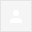 Hey Parents!WE. DID. IT. We successfully did kindergarten in a worldwide pandemic. We did it virtually and we did it in-person.We did it with mask on. We laughed. We cried. We learned. And we made history! I am incredibly proud of my students, all of you parents and grand-parents, our school and our staff. Y'all, WE DID THIS THING!!! THANK YOU....TO ALL OF YOU!!!One of the hardest thing about being a teacher that no one else even know: You make a little family and then you say goodbye. EVERY. SINGLE. YEAR.  This year has been the most difficult year of my entire career, but I wouldn't have it any other way! I am so proud of your child and of YOU!  Check your child's 'book bag'. In it, you will find:-a 'Summer Survival' kit filled with things to help your child prepare for 1st grade. -your child's last Kindergarten report card-a special award certificate for them Thank you for sharing your child with me this year! I will NEVER forget them and all the hard work they accomplished!Have the most wonderful summer of your life and make lots of incredible memories!!  That's a wrap for the most incredible school year EVER!!Mrs. BeusKindergarten TeacherVal Vista Lakes Elementary SchoolGilbert, AZ12:19 PM (5 hours ago)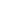 